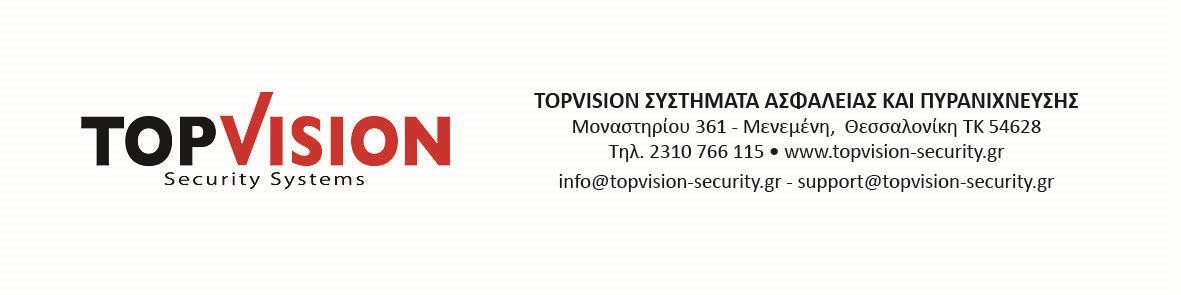 ΕΝΤΥΠΟ ΑΝΑΦΟΡΑΣ ΒΛΑΒΗΣ (RMA)Όροι επισκευήςΌλα τα προϊόντα που επιστρέφονται θα πρέπει να συνοδεύονται από αντίγραφο του τιμολογίου αγοράς και δελτίο αποστολής.Τα μεταφορικά έξοδα (παραλαβής και παράδοσης) επιβαρύνουν τον πελάτη.Τηρείται σειρά προτεραιότητας για όλες τις προς επισκευή συσκευές.ΕΠΙΣΚΕΥΑΣΤΗΚΕ	ΑΝΤΙΚΑΤΑΣΤΑΘΗΚΕΟ ΠΕΛΑΤΗΣ	 ΤΕΧΝΙΚΗ ΥΠΟΣΤΗΡΙΞΗ	 ΕΛΑΒΑ ΓΝΩΣΗ (Υπογραφή & Σφραγίδα)ΣΤΟΙΧΕΙΑ ΠΕΛΑΤΗΣΤΟΙΧΕΙΑ ΠΕΛΑΤΗΟνοματεπώνυμο:  Εταιρεία:Τηλέφωνο επικοινωνίας:Email Επικοινωνίας:Ημερομηνία:ΠΡΟΙΟΝΤΑ ΠΡΟΣ ΕΠΙΣΚΕΥΗ / ΕΠΙΣΤΡΟΦΗΠΡΟΙΟΝΤΑ ΠΡΟΣ ΕΠΙΣΚΕΥΗ / ΕΠΙΣΤΡΟΦΗΠΡΟΙΟΝΤΑ ΠΡΟΣ ΕΠΙΣΚΕΥΗ / ΕΠΙΣΤΡΟΦΗΠΡΟΙΟΝΤΑ ΠΡΟΣ ΕΠΙΣΚΕΥΗ / ΕΠΙΣΤΡΟΦΗΠΡΟΙΟΝΤΑ ΠΡΟΣ ΕΠΙΣΚΕΥΗ / ΕΠΙΣΤΡΟΦΗΠΡΟΙΟΝΤΑ ΠΡΟΣ ΕΠΙΣΚΕΥΗ / ΕΠΙΣΤΡΟΦΗΠΡΟΙΟΝΤΑ ΠΡΟΣ ΕΠΙΣΚΕΥΗ / ΕΠΙΣΤΡΟΦΗΠΡΟΙΟΝΤΑ ΠΡΟΣ ΕΠΙΣΚΕΥΗ / ΕΠΙΣΤΡΟΦΗ Α/  Α Κωδ./OνομαΗμ. αγοράςΑρ. παρ/κούS/N (αν υπάρχει)Περιγραφή βλάβης / Αιτιολογία επιστροφής Α/  Α προϊόντοςπροϊόντοςπροϊόντοςΗμ. αγοράςΑρ. παρ/κούS/N (αν υπάρχει)Περιγραφή βλάβης / Αιτιολογία επιστροφής123